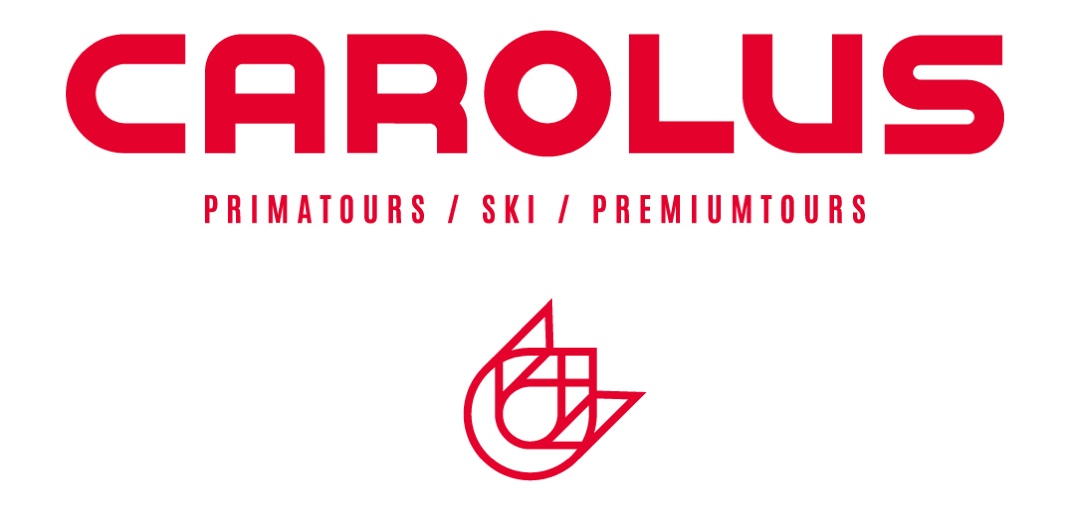 RESERVATIEFORMULIERTsjechië Noord-Bohemen 04/06 – 10/06/2023”De Morgenstond Humbeek
Inschrijven voor deze reis kan: -per mail colette@carolus.beBij reservatie graag “De Morgenstond Humbeek” vermelden.
NAAM (zoals vermeld op uw ID-kaart) + GEBOORTEDATUM: 1)          Erik Geeraerts    31 dec 19602)………………………………………………………………………………….ADRES: Kruisstraat 137,   1851 Humbeek…………………………………………………………………………………….TEL: +32 479 65 14 33E-MAILADRES: erik_geeraerts@hotmail.comFACTURATIE ADRES: idem…………………………………………………………………………………..

PRIJS PER PERSOON IN TYPE 22A 			€ 	835Toeslag Type 11A: (beperkt): éénpersoonskamer 	€    	178
KAMERTYPE: 	 	Double room (Type 22A)Single room (Type 11A) 
(andere kamers steeds op aanvraag)Deelt de kamer met (in geval van aparte bestelbon): ………………………………..VERZEKERING:  NIET GEWENST	                          O ANNULATIEVERZEKERING (€ 6,50/dag/persoon)	                          O GLOBALE VERZEKERING (€ 9/dag/persoon) OPSTAPPLAATS: BE1851 Humbeek, Nachtegaallaan SporthalEVENTUELE OPMERKINGEN: …………………………………………………………………………………………………………………………………………Na inschrijving ontvangt u via bevestigingsmail met uw voorschot binnen de 14 dagen te betalen ten belope van 30% van de reissom.  Uw betaling van uw  voorschot geldt als bevestiging van uw boeking. 
Ca. 1 maand vóór afreis ontvangt u een mail om uw saldo te betalen, nadien ontvangt u uw reisdocumenten.Onze Algemene- en Bijzondere Reisvoorwaarden kunnen voor al onze reizen worden geraadpleegd via  www.carolus.be  of liggen ter inzage op ons bureau. 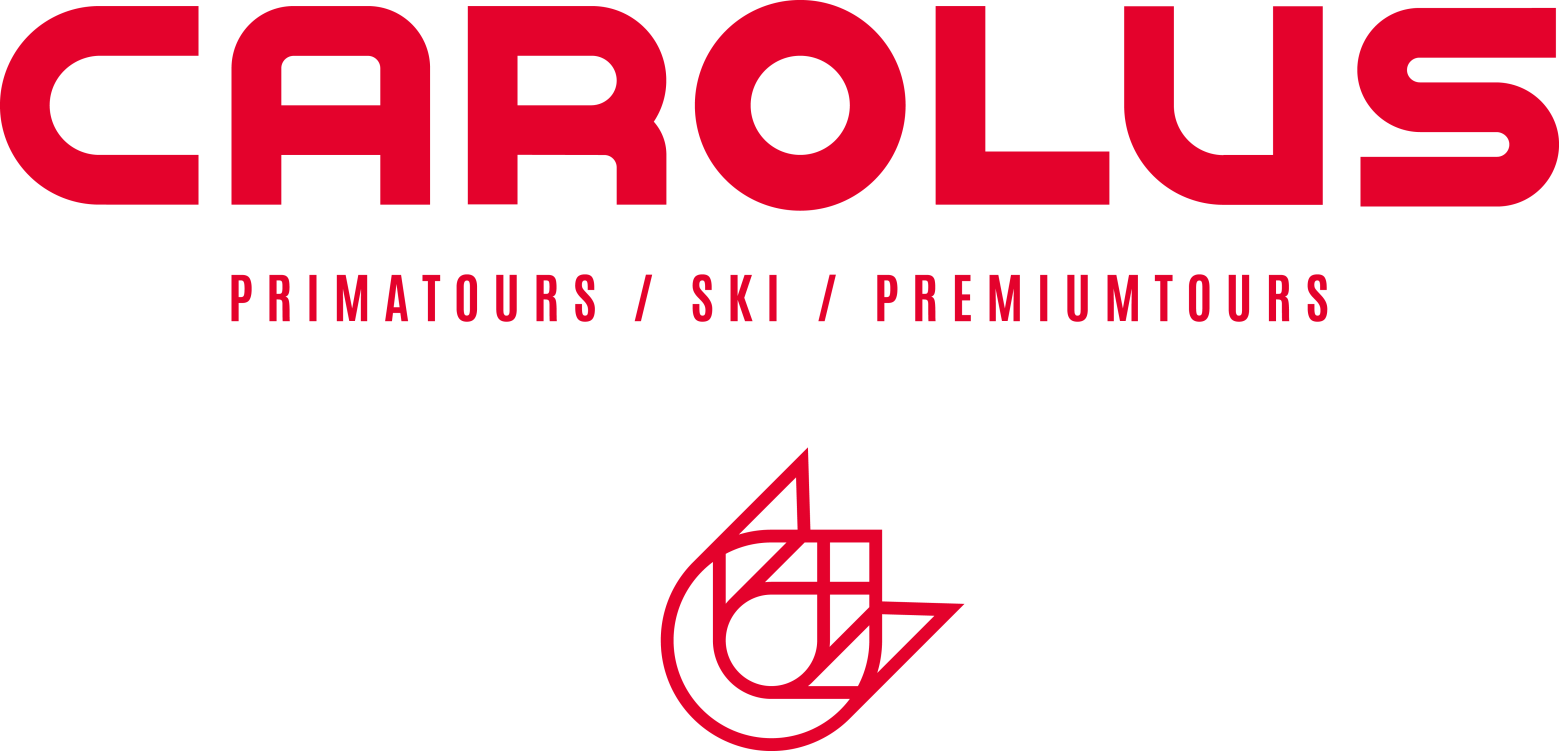 